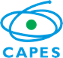 Declaração de Não Acúmulo de Bolsas UABEm          de                           de 20     .Eu, ________________________________________________________,                                                                                                          CPF:_______________, bolsista da modalidade Coordenadoria (Geral ou Adjunta) do Sistema UAB, declaro que não possuo outros pagamentos de bolsas em desacordo com a legislação vigente.________________________________Nome completo do/a bolsistaObservação: a assinatura do/a bolsista deverá ter sua firma reconhecida em cartório ou por meio de fé pública.              